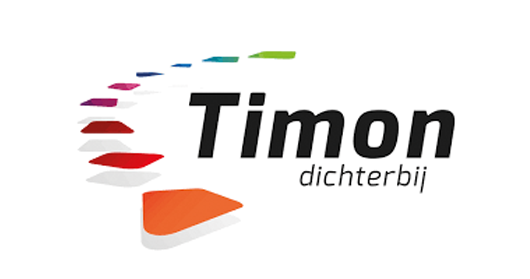 Timon zoekt pleegouders! Kunt u een warm en welkom thuis bieden? Timon helpt kwetsbare kinderen, jongeren en hun gezinnen. We zetten ons elke dag in om hen een warm en veilig thuis te bieden. Dit doen we geïnspireerd vanuit de christelijke levensovertuiging. Er zijn toenemende zorgen over het tekort aan pleegouders en de kinderen die daardoor in de knel komen. Veel maatschappelijke ontwikkelingen zorgen er mogelijk voor dat het aantal pleegouders terugloopt. Tegelijkertijd zorgen deze maatschappelijke ontwikkelingen er ook voor dat het aantal kinderen en jongeren dat een veilig thuis nodig heeft toeneemt. Mogen wij een beroep op u doen? Pleegzorg kent vele vormen, zowel voltijd als deeltijd. Pleegkinderen zijn er ook van alle leeftijden. Samen kunnen we kijken welke vorm en wat voor kind of jongere in uw gezin zou passen. Pleegzorg kan gecombineerd worden met werk, het kan gecombineerd worden met kinderopvang, het kan gecombineerd worden met eigen kinderen, er bestaat pleegzorgverlof etc. Kortom, er is veel mogelijk. We kunnen u helpen om de mogelijkheden in uw gezin samen te onderzoeken. De komende feestdagen kunnen een mooi moment zijn om uw gedachten hierover eens te laten gaan. Bent u nieuwsgierig geworden? Dan nodigen wij u uit om naar onze informatieavond te komen. Hier vertellen wij veel over pleegzorg, maar is er ook alle ruimte om uw vragen te stellen. Neem ook gerust uw oudere kinderen, familie, buren of vrienden mee. Zij vormen uw netwerk, en kunnen u steunen in uw beslissing. Datum: dinsdag 12 januari 2023
Plaats: Timon, Korte Parallelweg 1, Dordrecht 
Tijd: 19.45 – 22.00 uurWilt u voorafgaand aan de informatieavond al contact opnemen over pleegzorg? Bel ons dan op 06-15280349. 